Comstock Park Public Schools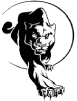 PERMISSION FORM FOR FIELD TRIP PARTICIPATIONDear Parent or Legal Guardian:Your son/daughter is eligible to participate in a school-sponsored activity requiring transportation to a location away from the school building.  This activity will take place under the guidance and supervision of employees from .  A brief description of the activity follows:Name of Event:  Guided Science Program on PlantsDestination: Meijer Gardens and Sculpture ParkDesignated Supervisor of Activity: Third Grade TeachersDate and Time of Departure: Thursday, September 27 – 8:30 amDate and Anticipated Time of Return:  Thursday, September 27 – 2:00 pmMethod of Transportation:   CPPS buses Student Cost: $8 –  CASH ONLYIf you would like your child to participate in this event, please complete, sign, and return the following statement of consent and acknowledgment.  As parent or legal guardian, you remain fully responsible for any legal responsibility that may result from any personal actions taken by the named student.I hereby consent to participation by my child, ________________________, in the event described above.  I understand that this event will take place away from the school grounds and that my child will be under the supervision of the designated school employee on the stated dates.  I further consent to the conditions stated above on participation in this event, including the method of transportation.						__________________________________						            (Print Parent/Guardian's Name)						__________________________________						             (Parent/Guardian's Signature)						__________________________________						                               (Date)Please return this form and $8 by Friday, September 21st .Students will need to bring a sack lunchIf you would like to chaperone, please let your child’s teacher know.  All chaperones must be on the approved, volunteer list.